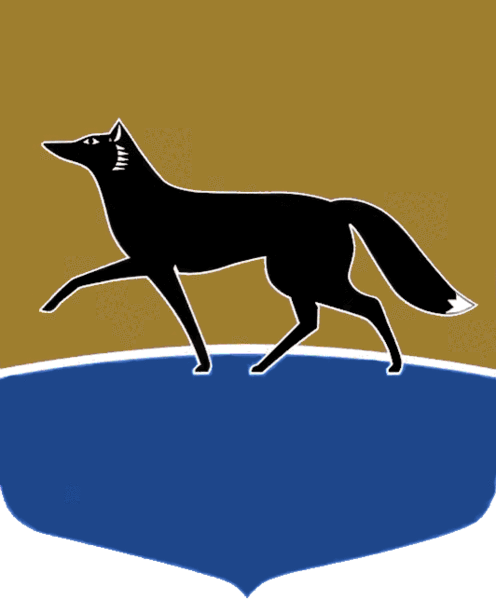 Принято на заседании Думы 29 ноября 2023 года№ 479-VII ДГО внесении изменений в решение Думы города от 29.09.2006 
№ 74-IV  ДГ «О Правилах распространения наружной рекламы на территории города Сургута»В соответствии с федеральными законами от 06.10.2003 № 131-ФЗ 
«Об общих принципах организации местного самоуправления в Российской Федерации», от 13.03.2006 № 38-ФЗ «О рекламе», статьёй 31, 
подпунктом 291 пункта 2 статьи 40 Устава муниципального образования городской округ Сургут Ханты-Мансийского автономного округа – Югры Дума города РЕШИЛА:Внести в решение Думы города от 29.09.2006 № 74-IV ДГ «О Правилах распространения наружной рекламы на территории города Сургута» 
(в редакции от 03.05.2023 № 321-VII ДГ) следующие изменения:1)  пункт 2 части 2 статьи 1 приложения к решению признать 
утратившим силу;2)  пункт 3 части 2 статьи 1 приложения к решению признать 
утратившим силу;3)  статью 3 приложения к решению признать утратившей силу;4)  статью 4 приложения к решению признать утратившей силу;5)  часть 3 статьи 6 приложения к решению изложить в следующей редакции:«3.  Договор на установку и эксплуатацию рекламной конструкции заключается на срок 7 лет для рекламных конструкций, в отношении которых предусмотрены технологии демонстрации рекламы, установленные подпунктами 1, 2 пункта 6 раздела II Требований к рекламным конструкциям, размещаемым на территории города Сургута, утверждённых постановлением Администрации города от 03.10.2023 № 4687, и 10 лет для рекламных конструкций с технологией демонстрации рекламы, предусмотренной подпунктом 3 пункта 6 раздела II Требований к рекламным конструкциям, размещаемым на территории города Сургута, утверждённых постановлением Администрации города от 03.10.2023 № 4687. Договор на установку 
и эксплуатацию временной рекламной конструкции может быть заключён 
на срок не более чем 12 месяцев.»;6)  приложение 2 к Правилам распространения наружной рекламы 
на территории города Сургута признать утратившим силу;7)  приложение 3 к Правилам распространения наружной рекламы 
на территории города Сургута признать утратившим силу.Председатель Думы города_______________ М.Н. Слепов«29» ноября 2023 г.Глава города_______________ А.С. Филатов«29» ноября 2023 г.